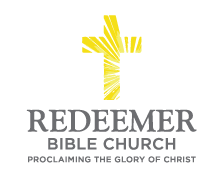 Intro:Preaching Point:  God gave this passage to you this morning so that each of you would _________________________________________________________________________________________________________________________________________________________________________________Expect God to Use _____________  ____________ to Strengthen the Local Church, v4-6.Expect God to Use ______________  ____________ to Strengthen the Local Church, v7.Conclusion:  